`s  TURNIER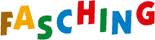 Der SG-Dywidag / Volleyball_______________________________Am Donnerstag, den 01. FebruarIn der Schule, SchrobenhausenerStraße 15, Beginn. 19:00 Uhr 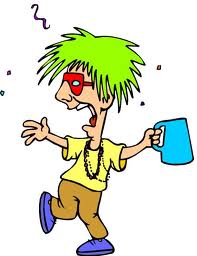 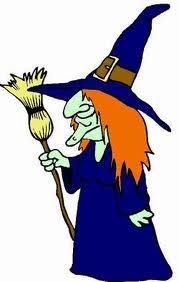 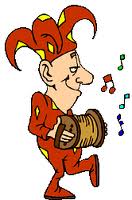 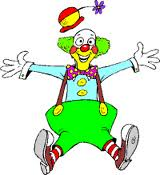 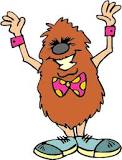 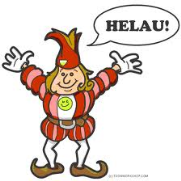 Kostüm erwünschtNach dem Turnier sind Tische reserviert im Kastaniengarten, Westendstraße 230 damit wir gemütlich beisammen sitzen, essen, trinken und uns Gedanken austauschen können.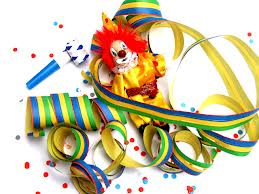 